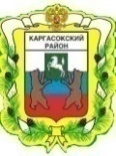 МУНИЦИПАЛЬНОЕ ОБРАЗОВАНИЕ «КАРГАСОКСКИЙ РАЙОН»ТОМСКАЯ ОБЛАСТЬАДМИНИСТРАЦИЯ КАРГАСОКСКОГО РАЙОНАПОСТАНОВЛЕНИЕНа основании пункта 7.5 Устава Муниципального казенного учреждения «Управление жилищно-коммунального хозяйства и капитального строительства муниципального образования «Каргасокский район», Постановления Администрации Каргасокского района от 19.02.2019 № 38 «Об утверждении Положения об оплате труда Муниципального казенного учреждения «Управление жилищно-коммунального хозяйства и капитального строительства муниципального образования «Каргасокский район», Постановления Администрации Каргасокского района от 18.03.2019 № 81 «О внесении изменений в отдельные постановления Администрации Каргасокского района»  Администрация Каргасокского района постановляет:1. Изложить штатное  расписание МКУ УЖКХ и КС, утвержденное постановлением Администрации Каргасокского района от 23.03.2018 № 57 «Об утверждении штатного расписания МКУ УЖКХ и КС» в новой редакции;2. Настоящее постановления вступает в силу с 01 мая 2019 г., но не ранее дня официального опубликования (обнародования).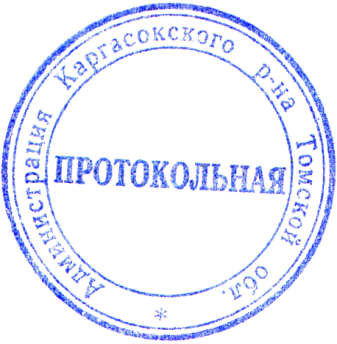 04.04.2019с. КаргасокО внесении изменений в постановление Администрации Каргасокского района от 23.03.2018 № 57 «Об утверждении штатного расписания МКУ УЖКХ и КС» № 101И.о. Главы Каргасокского районаГ.А. Еременко2-12-55Ю. Н. МикитичПриложение Приложение Приложение Приложение Приложение Приложение Приложение Приложение Приложение Приложение Приложение Приложение Приложение Приложение Приложение Приложение Приложение Унифицированная форма №Т-3Унифицированная форма №Т-3Унифицированная форма №Т-3Унифицированная форма №Т-3Унифицированная форма №Т-3Унифицированная форма №Т-3Унифицированная форма №Т-3Унифицированная форма №Т-3Унифицированная форма №Т-3Унифицированная форма №Т-3Унифицированная форма №Т-3Унифицированная форма №Т-3Унифицированная форма №Т-3Унифицированная форма №Т-3Унифицированная форма №Т-3Унифицированная форма №Т-3Унифицированная форма №Т-3Унифицированная форма №Т-3Унифицированная форма №Т-3Унифицированная форма №Т-3Унифицированная форма №Т-3Утверждена постановлением ГоскомстатаУтверждена постановлением ГоскомстатаУтверждена постановлением ГоскомстатаУтверждена постановлением ГоскомстатаУтверждена постановлением ГоскомстатаУтверждена постановлением ГоскомстатаУтверждена постановлением ГоскомстатаУтверждена постановлением ГоскомстатаУтверждена постановлением ГоскомстатаУтверждена постановлением ГоскомстатаУтверждена постановлением ГоскомстатаУтверждена постановлением ГоскомстатаУтверждена постановлением ГоскомстатаУтверждена постановлением ГоскомстатаУтверждена постановлением ГоскомстатаУтверждена постановлением ГоскомстатаУтверждена постановлением ГоскомстатаУтверждена постановлением ГоскомстатаУтверждена постановлением ГоскомстатаУтверждена постановлением ГоскомстатаУтверждена постановлением ГоскомстатаРоссииРоссииРоссииРоссииРоссииРоссииРоссииРоссииРоссииРоссииРоссииРоссииРоссииРоссииРоссииРоссииРоссииРоссииРоссииРоссииРоссииФорма по ОКУДФорма по ОКУДФорма по ОКУДФорма по ОКУДФорма по ОКУДФорма по ОКУДФорма по ОКУДФорма по ОКУДФорма по ОКУДФорма по ОКУДФорма по ОКУДФорма по ОКУДФорма по ОКУДФорма по ОКУДФорма по ОКУД03010170301017030101703010170301017030101703010170301017по ОКПОпо ОКПОпо ОКПОпо ОКПОпо ОКПОпо ОКПОпо ОКПОпо ОКПОпо ОКПОпо ОКПОпо ОКПОпо ОКПОпо ОКПОпо ОКПОпо ОКПО5309319453093194530931945309319453093194530931945309319453093194Муниципальное казенное учреждениеМуниципальное казенное учреждениеМуниципальное казенное учреждениеМуниципальное казенное учреждениеМуниципальное казенное учреждениеМуниципальное казенное учреждениеМуниципальное казенное учреждениеМуниципальное казенное учреждениеМуниципальное казенное учреждениеМуниципальное казенное учреждениеМуниципальное казенное учреждениеМуниципальное казенное учреждениеМуниципальное казенное учреждениеМуниципальное казенное учреждениеМуниципальное казенное учреждениеМуниципальное казенное учреждениеМуниципальное казенное учреждениеМуниципальное казенное учреждениеМуниципальное казенное учреждениеМуниципальное казенное учреждение"Управление жилищно-коммунального хозяйства и капитального строительства муниципального образования "Каргасокский район""Управление жилищно-коммунального хозяйства и капитального строительства муниципального образования "Каргасокский район""Управление жилищно-коммунального хозяйства и капитального строительства муниципального образования "Каргасокский район""Управление жилищно-коммунального хозяйства и капитального строительства муниципального образования "Каргасокский район""Управление жилищно-коммунального хозяйства и капитального строительства муниципального образования "Каргасокский район""Управление жилищно-коммунального хозяйства и капитального строительства муниципального образования "Каргасокский район""Управление жилищно-коммунального хозяйства и капитального строительства муниципального образования "Каргасокский район""Управление жилищно-коммунального хозяйства и капитального строительства муниципального образования "Каргасокский район""Управление жилищно-коммунального хозяйства и капитального строительства муниципального образования "Каргасокский район""Управление жилищно-коммунального хозяйства и капитального строительства муниципального образования "Каргасокский район""Управление жилищно-коммунального хозяйства и капитального строительства муниципального образования "Каргасокский район""Управление жилищно-коммунального хозяйства и капитального строительства муниципального образования "Каргасокский район""Управление жилищно-коммунального хозяйства и капитального строительства муниципального образования "Каргасокский район""Управление жилищно-коммунального хозяйства и капитального строительства муниципального образования "Каргасокский район""Управление жилищно-коммунального хозяйства и капитального строительства муниципального образования "Каргасокский район""Управление жилищно-коммунального хозяйства и капитального строительства муниципального образования "Каргасокский район""Управление жилищно-коммунального хозяйства и капитального строительства муниципального образования "Каргасокский район""Управление жилищно-коммунального хозяйства и капитального строительства муниципального образования "Каргасокский район""Управление жилищно-коммунального хозяйства и капитального строительства муниципального образования "Каргасокский район""Управление жилищно-коммунального хозяйства и капитального строительства муниципального образования "Каргасокский район""Управление жилищно-коммунального хозяйства и капитального строительства муниципального образования "Каргасокский район""Управление жилищно-коммунального хозяйства и капитального строительства муниципального образования "Каргасокский район""Управление жилищно-коммунального хозяйства и капитального строительства муниципального образования "Каргасокский район""Управление жилищно-коммунального хозяйства и капитального строительства муниципального образования "Каргасокский район""Управление жилищно-коммунального хозяйства и капитального строительства муниципального образования "Каргасокский район""Управление жилищно-коммунального хозяйства и капитального строительства муниципального образования "Каргасокский район""Управление жилищно-коммунального хозяйства и капитального строительства муниципального образования "Каргасокский район""Управление жилищно-коммунального хозяйства и капитального строительства муниципального образования "Каргасокский район""Управление жилищно-коммунального хозяйства и капитального строительства муниципального образования "Каргасокский район""Управление жилищно-коммунального хозяйства и капитального строительства муниципального образования "Каргасокский район""Управление жилищно-коммунального хозяйства и капитального строительства муниципального образования "Каргасокский район""Управление жилищно-коммунального хозяйства и капитального строительства муниципального образования "Каргасокский район""Управление жилищно-коммунального хозяйства и капитального строительства муниципального образования "Каргасокский район""Управление жилищно-коммунального хозяйства и капитального строительства муниципального образования "Каргасокский район""Управление жилищно-коммунального хозяйства и капитального строительства муниципального образования "Каргасокский район""Управление жилищно-коммунального хозяйства и капитального строительства муниципального образования "Каргасокский район""Управление жилищно-коммунального хозяйства и капитального строительства муниципального образования "Каргасокский район""Управление жилищно-коммунального хозяйства и капитального строительства муниципального образования "Каргасокский район""Управление жилищно-коммунального хозяйства и капитального строительства муниципального образования "Каргасокский район""Управление жилищно-коммунального хозяйства и капитального строительства муниципального образования "Каргасокский район""Управление жилищно-коммунального хозяйства и капитального строительства муниципального образования "Каргасокский район""Управление жилищно-коммунального хозяйства и капитального строительства муниципального образования "Каргасокский район""Управление жилищно-коммунального хозяйства и капитального строительства муниципального образования "Каргасокский район""Управление жилищно-коммунального хозяйства и капитального строительства муниципального образования "Каргасокский район""Управление жилищно-коммунального хозяйства и капитального строительства муниципального образования "Каргасокский район""Управление жилищно-коммунального хозяйства и капитального строительства муниципального образования "Каргасокский район""Управление жилищно-коммунального хозяйства и капитального строительства муниципального образования "Каргасокский район"Номер документаНомер документаНомер документаНомер документаДата составленияДата составленияДата составленияДата составленияДата составленияДата составленияДата составленияШТАТНОЕ РАСПИСАНИЕШТАТНОЕ РАСПИСАНИЕШТАТНОЕ РАСПИСАНИЕШТАТНОЕ РАСПИСАНИЕШТАТНОЕ РАСПИСАНИЕШТАТНОЕ РАСПИСАНИЕШТАТНОЕ РАСПИСАНИЕШТАТНОЕ РАСПИСАНИЕШТАТНОЕ РАСПИСАНИЕШТАТНОЕ РАСПИСАНИЕШТАТНОЕ РАСПИСАНИЕУТВЕРЖДЕНОУТВЕРЖДЕНОУТВЕРЖДЕНОУТВЕРЖДЕНОУТВЕРЖДЕНОУТВЕРЖДЕНОУТВЕРЖДЕНОУТВЕРЖДЕНОУТВЕРЖДЕНОУТВЕРЖДЕНОУТВЕРЖДЕНОУТВЕРЖДЕНОУТВЕРЖДЕНОУТВЕРЖДЕНОУТВЕРЖДЕНОУТВЕРЖДЕНОУТВЕРЖДЕНОПостановление АКР от 04.04.2019 г. № 101Постановление АКР от 04.04.2019 г. № 101Постановление АКР от 04.04.2019 г. № 101Постановление АКР от 04.04.2019 г. № 101Постановление АКР от 04.04.2019 г. № 101Постановление АКР от 04.04.2019 г. № 101Постановление АКР от 04.04.2019 г. № 101Постановление АКР от 04.04.2019 г. № 101Постановление АКР от 04.04.2019 г. № 101Постановление АКР от 04.04.2019 г. № 101Постановление АКР от 04.04.2019 г. № 101Постановление АКР от 04.04.2019 г. № 101Постановление АКР от 04.04.2019 г. № 101Постановление АКР от 04.04.2019 г. № 101Постановление АКР от 04.04.2019 г. № 101Постановление АКР от 04.04.2019 г. № 101Постановление АКР от 04.04.2019 г. № 101Постановление АКР от 04.04.2019 г. № 101Постановление АКР от 04.04.2019 г. № 101Постановление АКР от 04.04.2019 г. № 101Постановление АКР от 04.04.2019 г. № 101Постановление АКР от 04.04.2019 г. № 101Постановление АКР от 04.04.2019 г. № 101на период   с "01" мая 2019 г.на период   с "01" мая 2019 г.на период   с "01" мая 2019 г.на период   с "01" мая 2019 г.на период   с "01" мая 2019 г.на период   с "01" мая 2019 г.на период   с "01" мая 2019 г.на период   с "01" мая 2019 г.на период   с "01" мая 2019 г.Штат в количествеШтат в количествеШтат в количествеШтат в количествеШтат в количествеШтат в количествеШтат в количествеШтат в количествеШтат в количествеШтат в количествеШтат в количествеШтат в количестве999единицединицединицединицединицединицединицединицСтруктурное подразделениеСтруктурное подразделениеСтруктурное подразделениеСтруктурное подразделениеДолжность (специальность, профессия), разряд, класс (категория) квалификацииКоличество штатных единицКоличество штатных единицТарифная ставка (оклад),руб.Тарифная ставка (оклад),руб.Тарифная ставка (оклад),руб.Надбавки, руб.Надбавки, руб.Надбавки, руб.Надбавки, руб.Надбавки, руб.Надбавки, руб.Надбавки, руб.Надбавки, руб.Надбавки, руб.Надбавки, руб.Надбавки, руб.Надбавки, руб.Надбавки, руб.Надбавки, руб.Надбавки, руб.Надбавки, руб.Надбавки, руб.Надбавки, руб.Надбавки, руб.Надбавки, руб.Надбавки, руб.Надбавки, руб.Надбавки, руб.Надбавки, руб.Надбавки, руб.Надбавки, руб.Всего в месяц, руб.Всего в месяц, руб.Всего в месяц, руб.ПримечаниеПримечаниеПримечаниеПримечаниеПримечаниеПримечаниеПримечаниеПримечаниеПримечаниеПримечаниеПримечаниеПримечаниеПримечаниеПримечаниеНаименованиеНаименованиеНаименованиеКодДолжность (специальность, профессия), разряд, класс (категория) квалификацииКоличество штатных единицКоличество штатных единицТарифная ставка (оклад),руб.Тарифная ставка (оклад),руб.Тарифная ставка (оклад),руб.Надбавка за выслугу летНадбавка за выслугу летНадбавка за выслугу летНадбавка за выслугу летПремияПремияПремияПремияПремияРайонный коэффициентРайонный коэффициентРайонный коэффициентРайонный коэффициентРайонный коэффициентНадбавка за работу в местности, приравненной к районам Крайнего СевераНадбавка за работу в местности, приравненной к районам Крайнего СевераНадбавка за работу в местности, приравненной к районам Крайнего СевераНадбавка за работу в местности, приравненной к районам Крайнего СевераНадбавка за работу в местности, приравненной к районам Крайнего СевераНадбавка за работу в местности, приравненной к районам Крайнего СевераПерсональный повышающий коэффициент к окладуПерсональный повышающий коэффициент к окладуПерсональный повышающий коэффициент к окладуПерсональный повышающий коэффициент к окладуПерсональный повышающий коэффициент к окладуПерсональный повышающий коэффициент к окладуВсего в месяц, руб.Всего в месяц, руб.Всего в месяц, руб.Квалификационные требования к знаниям и навыкам (специальность/ направление подготовки)Квалификационные требования к знаниям и навыкам (специальность/ направление подготовки)Квалификационные требования к знаниям и навыкам (специальность/ направление подготовки)Квалификационные требования к знаниям и навыкам (специальность/ направление подготовки)Квалификационные требования к знаниям и навыкам (специальность/ направление подготовки)Квалификационные требования к знаниям и навыкам (специальность/ направление подготовки)Квалификационные требования к знаниям и навыкам (специальность/ направление подготовки)Квалификационные требования к знаниям и навыкам (специальность/ направление подготовки)Квалификационные требования к знаниям и навыкам (специальность/ направление подготовки)Квалификационные требования к знаниям и навыкам (специальность/ направление подготовки)Квалификационные требования к знаниям и навыкам (специальность/ направление подготовки)Квалификационные требования к знаниям и навыкам (специальность/ направление подготовки)Квалификационные требования к знаниям и навыкам (специальность/ направление подготовки)НаименованиеНаименованиеНаименованиеКодДолжность (специальность, профессия), разряд, класс (категория) квалификацииКоличество штатных единицКоличество штатных единицТарифная ставка (оклад),руб.Тарифная ставка (оклад),руб.Тарифная ставка (оклад),руб.% от оклада% от окладаруб.руб.% от оклада% от окладаруб.руб.руб.руб.руб.руб.руб.% от оклада% от оклада% от окладаруб.руб.руб.руб.руб.руб.руб.Всего в месяц, руб.Всего в месяц, руб.Всего в месяц, руб.Квалификационные требования к знаниям и навыкам (специальность/ направление подготовки)Квалификационные требования к знаниям и навыкам (специальность/ направление подготовки)Квалификационные требования к знаниям и навыкам (специальность/ направление подготовки)Квалификационные требования к знаниям и навыкам (специальность/ направление подготовки)Квалификационные требования к знаниям и навыкам (специальность/ направление подготовки)Квалификационные требования к знаниям и навыкам (специальность/ направление подготовки)Квалификационные требования к знаниям и навыкам (специальность/ направление подготовки)Квалификационные требования к знаниям и навыкам (специальность/ направление подготовки)Квалификационные требования к знаниям и навыкам (специальность/ направление подготовки)Квалификационные требования к знаниям и навыкам (специальность/ направление подготовки)Квалификационные требования к знаниям и навыкам (специальность/ направление подготовки)Квалификационные требования к знаниям и навыкам (специальность/ направление подготовки)Квалификационные требования к знаниям и навыкам (специальность/ направление подготовки)1112344555667788999101111111112121213131314141515151516161617171717171717171717171717181Начальник1,001,0024002,0024002,0024002,0015,0015,003600,303600,3025,0025,006000,506000,506000,501,5016801,4016801,4016801,4016801,4050,0050,0050,0016801,4016801,4016801,400,0100,010480,04480,04480,04480,0467685,6467685,6467685,64Высшее образование (в соответствии с должностной инструкцией) и стаж работы по направлению профессиональной деятельности  не менее 5 летВысшее образование (в соответствии с должностной инструкцией) и стаж работы по направлению профессиональной деятельности  не менее 5 летВысшее образование (в соответствии с должностной инструкцией) и стаж работы по направлению профессиональной деятельности  не менее 5 летВысшее образование (в соответствии с должностной инструкцией) и стаж работы по направлению профессиональной деятельности  не менее 5 летВысшее образование (в соответствии с должностной инструкцией) и стаж работы по направлению профессиональной деятельности  не менее 5 летВысшее образование (в соответствии с должностной инструкцией) и стаж работы по направлению профессиональной деятельности  не менее 5 летВысшее образование (в соответствии с должностной инструкцией) и стаж работы по направлению профессиональной деятельности  не менее 5 летВысшее образование (в соответствии с должностной инструкцией) и стаж работы по направлению профессиональной деятельности  не менее 5 летВысшее образование (в соответствии с должностной инструкцией) и стаж работы по направлению профессиональной деятельности  не менее 5 летВысшее образование (в соответствии с должностной инструкцией) и стаж работы по направлению профессиональной деятельности  не менее 5 летВысшее образование (в соответствии с должностной инструкцией) и стаж работы по направлению профессиональной деятельности  не менее 5 летВысшее образование (в соответствии с должностной инструкцией) и стаж работы по направлению профессиональной деятельности  не менее 5 летВысшее образование (в соответствии с должностной инструкцией) и стаж работы по направлению профессиональной деятельности  не менее 5 лет2Заместитель начальника  по жилищно-коммунальному хозяйству1,001,0018386,0018386,0018386,0015,0015,002757,902757,9010,0010,001838,601838,601838,601,5011491,2511491,2511491,2511491,2550,0050,0050,0011491,2511491,2511491,250,000,000,000,0045965,0045965,0045965,00Высшее образование (в соответствии с должностной инструкцией) и стаж работы по направлению профессиональной деятельности  не менее 5 летВысшее образование (в соответствии с должностной инструкцией) и стаж работы по направлению профессиональной деятельности  не менее 5 летВысшее образование (в соответствии с должностной инструкцией) и стаж работы по направлению профессиональной деятельности  не менее 5 летВысшее образование (в соответствии с должностной инструкцией) и стаж работы по направлению профессиональной деятельности  не менее 5 летВысшее образование (в соответствии с должностной инструкцией) и стаж работы по направлению профессиональной деятельности  не менее 5 летВысшее образование (в соответствии с должностной инструкцией) и стаж работы по направлению профессиональной деятельности  не менее 5 летВысшее образование (в соответствии с должностной инструкцией) и стаж работы по направлению профессиональной деятельности  не менее 5 летВысшее образование (в соответствии с должностной инструкцией) и стаж работы по направлению профессиональной деятельности  не менее 5 летВысшее образование (в соответствии с должностной инструкцией) и стаж работы по направлению профессиональной деятельности  не менее 5 летВысшее образование (в соответствии с должностной инструкцией) и стаж работы по направлению профессиональной деятельности  не менее 5 летВысшее образование (в соответствии с должностной инструкцией) и стаж работы по направлению профессиональной деятельности  не менее 5 летВысшее образование (в соответствии с должностной инструкцией) и стаж работы по направлению профессиональной деятельности  не менее 5 летВысшее образование (в соответствии с должностной инструкцией) и стаж работы по направлению профессиональной деятельности  не менее 5 лет3Главный бухгалтер1,001,0016343,0016343,0016343,0015,0015,002451,452451,4510,0010,001634,301634,301634,301,5010214,3810214,3810214,3810214,3850,0050,0050,0010214,3810214,3810214,380,0420,0421372,811372,811372,811372,8142230,3142230,3142230,31Высшее или среднее профессиональное образование  (в соответствии с должностной инструкцией) и стаж работы, не менее 5 летВысшее или среднее профессиональное образование  (в соответствии с должностной инструкцией) и стаж работы, не менее 5 летВысшее или среднее профессиональное образование  (в соответствии с должностной инструкцией) и стаж работы, не менее 5 летВысшее или среднее профессиональное образование  (в соответствии с должностной инструкцией) и стаж работы, не менее 5 летВысшее или среднее профессиональное образование  (в соответствии с должностной инструкцией) и стаж работы, не менее 5 летВысшее или среднее профессиональное образование  (в соответствии с должностной инструкцией) и стаж работы, не менее 5 летВысшее или среднее профессиональное образование  (в соответствии с должностной инструкцией) и стаж работы, не менее 5 летВысшее или среднее профессиональное образование  (в соответствии с должностной инструкцией) и стаж работы, не менее 5 летВысшее или среднее профессиональное образование  (в соответствии с должностной инструкцией) и стаж работы, не менее 5 летВысшее или среднее профессиональное образование  (в соответствии с должностной инструкцией) и стаж работы, не менее 5 летВысшее или среднее профессиональное образование  (в соответствии с должностной инструкцией) и стаж работы, не менее 5 летВысшее или среднее профессиональное образование  (в соответствии с должностной инструкцией) и стаж работы, не менее 5 летВысшее или среднее профессиональное образование  (в соответствии с должностной инструкцией) и стаж работы, не менее 5 лет4Инженер по надзору за строительством I категории1,001,008171,008171,008171,0015,0015,001225,651225,6510,0010,00817,10817,10817,101,505106,885106,885106,885106,8850,0050,0050,005106,885106,885106,881,1281,12818433,7818433,7818433,7818433,7838861,2838861,2838861,28Высшее профессиональное  образование (в соответствии с должностной инструкцией) и стаж работы по направлению профессиональной деятельности  не менее 6 летВысшее профессиональное  образование (в соответствии с должностной инструкцией) и стаж работы по направлению профессиональной деятельности  не менее 6 летВысшее профессиональное  образование (в соответствии с должностной инструкцией) и стаж работы по направлению профессиональной деятельности  не менее 6 летВысшее профессиональное  образование (в соответствии с должностной инструкцией) и стаж работы по направлению профессиональной деятельности  не менее 6 летВысшее профессиональное  образование (в соответствии с должностной инструкцией) и стаж работы по направлению профессиональной деятельности  не менее 6 летВысшее профессиональное  образование (в соответствии с должностной инструкцией) и стаж работы по направлению профессиональной деятельности  не менее 6 летВысшее профессиональное  образование (в соответствии с должностной инструкцией) и стаж работы по направлению профессиональной деятельности  не менее 6 летВысшее профессиональное  образование (в соответствии с должностной инструкцией) и стаж работы по направлению профессиональной деятельности  не менее 6 летВысшее профессиональное  образование (в соответствии с должностной инструкцией) и стаж работы по направлению профессиональной деятельности  не менее 6 летВысшее профессиональное  образование (в соответствии с должностной инструкцией) и стаж работы по направлению профессиональной деятельности  не менее 6 летВысшее профессиональное  образование (в соответствии с должностной инструкцией) и стаж работы по направлению профессиональной деятельности  не менее 6 летВысшее профессиональное  образование (в соответствии с должностной инструкцией) и стаж работы по направлению профессиональной деятельности  не менее 6 летВысшее профессиональное  образование (в соответствии с должностной инструкцией) и стаж работы по направлению профессиональной деятельности  не менее 6 лет5Инженер по надзору за строительством I категории1,001,008171,008171,008171,0010,0010,00817,10817,1010,0010,00817,10817,10817,101,504902,604902,604902,604902,6050,0050,0050,004902,604902,604902,601,1431,14318678,9118678,9118678,9118678,9138289,3138289,3138289,31Высшее профессиональное  образование (в соответствии с должностной инструкцией) и стаж работы по направлению профессиональной деятельности  не менее 6 летВысшее профессиональное  образование (в соответствии с должностной инструкцией) и стаж работы по направлению профессиональной деятельности  не менее 6 летВысшее профессиональное  образование (в соответствии с должностной инструкцией) и стаж работы по направлению профессиональной деятельности  не менее 6 летВысшее профессиональное  образование (в соответствии с должностной инструкцией) и стаж работы по направлению профессиональной деятельности  не менее 6 летВысшее профессиональное  образование (в соответствии с должностной инструкцией) и стаж работы по направлению профессиональной деятельности  не менее 6 летВысшее профессиональное  образование (в соответствии с должностной инструкцией) и стаж работы по направлению профессиональной деятельности  не менее 6 летВысшее профессиональное  образование (в соответствии с должностной инструкцией) и стаж работы по направлению профессиональной деятельности  не менее 6 летВысшее профессиональное  образование (в соответствии с должностной инструкцией) и стаж работы по направлению профессиональной деятельности  не менее 6 летВысшее профессиональное  образование (в соответствии с должностной инструкцией) и стаж работы по направлению профессиональной деятельности  не менее 6 летВысшее профессиональное  образование (в соответствии с должностной инструкцией) и стаж работы по направлению профессиональной деятельности  не менее 6 летВысшее профессиональное  образование (в соответствии с должностной инструкцией) и стаж работы по направлению профессиональной деятельности  не менее 6 летВысшее профессиональное  образование (в соответствии с должностной инструкцией) и стаж работы по направлению профессиональной деятельности  не менее 6 летВысшее профессиональное  образование (в соответствии с должностной инструкцией) и стаж работы по направлению профессиональной деятельности  не менее 6 лет6Инженер-сметчик1,001,007968,007968,007968,0015,0015,001195,201195,2010,0010,00796,80796,80796,801,504980,004980,004980,004980,0050,0050,0050,004980,004980,004980,001,1891,18918947,9018947,9018947,9018947,9038867,9038867,9038867,90Среднее профессиональное образование (в соответствии с должностной инструкцией) и стаж работы по направлению профессиональной деятельности  не менее 6 летСреднее профессиональное образование (в соответствии с должностной инструкцией) и стаж работы по направлению профессиональной деятельности  не менее 6 летСреднее профессиональное образование (в соответствии с должностной инструкцией) и стаж работы по направлению профессиональной деятельности  не менее 6 летСреднее профессиональное образование (в соответствии с должностной инструкцией) и стаж работы по направлению профессиональной деятельности  не менее 6 летСреднее профессиональное образование (в соответствии с должностной инструкцией) и стаж работы по направлению профессиональной деятельности  не менее 6 летСреднее профессиональное образование (в соответствии с должностной инструкцией) и стаж работы по направлению профессиональной деятельности  не менее 6 летСреднее профессиональное образование (в соответствии с должностной инструкцией) и стаж работы по направлению профессиональной деятельности  не менее 6 летСреднее профессиональное образование (в соответствии с должностной инструкцией) и стаж работы по направлению профессиональной деятельности  не менее 6 летСреднее профессиональное образование (в соответствии с должностной инструкцией) и стаж работы по направлению профессиональной деятельности  не менее 6 летСреднее профессиональное образование (в соответствии с должностной инструкцией) и стаж работы по направлению профессиональной деятельности  не менее 6 летСреднее профессиональное образование (в соответствии с должностной инструкцией) и стаж работы по направлению профессиональной деятельности  не менее 6 летСреднее профессиональное образование (в соответствии с должностной инструкцией) и стаж работы по направлению профессиональной деятельности  не менее 6 летСреднее профессиональное образование (в соответствии с должностной инструкцией) и стаж работы по направлению профессиональной деятельности  не менее 6 лет7Экономист1,001,007968,007968,007968,0010,0010,00796,80796,8010,0010,00796,80796,80796,801,504780,804780,804780,804780,8050,0050,0050,004780,804780,804780,800,9150,91514581,4414581,4414581,4414581,4433704,6433704,6433704,64Высшее образование (в соответствии с должностной инструкцией) и стаж работы по направлению профессиональной деятельности  не менее 5 летВысшее образование (в соответствии с должностной инструкцией) и стаж работы по направлению профессиональной деятельности  не менее 5 летВысшее образование (в соответствии с должностной инструкцией) и стаж работы по направлению профессиональной деятельности  не менее 5 летВысшее образование (в соответствии с должностной инструкцией) и стаж работы по направлению профессиональной деятельности  не менее 5 летВысшее образование (в соответствии с должностной инструкцией) и стаж работы по направлению профессиональной деятельности  не менее 5 летВысшее образование (в соответствии с должностной инструкцией) и стаж работы по направлению профессиональной деятельности  не менее 5 летВысшее образование (в соответствии с должностной инструкцией) и стаж работы по направлению профессиональной деятельности  не менее 5 летВысшее образование (в соответствии с должностной инструкцией) и стаж работы по направлению профессиональной деятельности  не менее 5 летВысшее образование (в соответствии с должностной инструкцией) и стаж работы по направлению профессиональной деятельности  не менее 5 летВысшее образование (в соответствии с должностной инструкцией) и стаж работы по направлению профессиональной деятельности  не менее 5 летВысшее образование (в соответствии с должностной инструкцией) и стаж работы по направлению профессиональной деятельности  не менее 5 летВысшее образование (в соответствии с должностной инструкцией) и стаж работы по направлению профессиональной деятельности  не менее 5 летВысшее образование (в соответствии с должностной инструкцией) и стаж работы по направлению профессиональной деятельности  не менее 5 лет8Техник1,001,007047,007047,007047,0010,0010,00704,70704,7010,0010,00704,70704,70704,701,504228,204228,204228,204228,2050,0050,0050,004228,204228,204228,200,9160,91612910,1012910,1012910,1012910,1029822,9029822,9029822,90Среднее профессиональное  образование (в соответствии с должностной инструкцией)без предъявления требований к стажу работыСреднее профессиональное  образование (в соответствии с должностной инструкцией)без предъявления требований к стажу работыСреднее профессиональное  образование (в соответствии с должностной инструкцией)без предъявления требований к стажу работыСреднее профессиональное  образование (в соответствии с должностной инструкцией)без предъявления требований к стажу работыСреднее профессиональное  образование (в соответствии с должностной инструкцией)без предъявления требований к стажу работыСреднее профессиональное  образование (в соответствии с должностной инструкцией)без предъявления требований к стажу работыСреднее профессиональное  образование (в соответствии с должностной инструкцией)без предъявления требований к стажу работыСреднее профессиональное  образование (в соответствии с должностной инструкцией)без предъявления требований к стажу работыСреднее профессиональное  образование (в соответствии с должностной инструкцией)без предъявления требований к стажу работыСреднее профессиональное  образование (в соответствии с должностной инструкцией)без предъявления требований к стажу работыСреднее профессиональное  образование (в соответствии с должностной инструкцией)без предъявления требований к стажу работыСреднее профессиональное  образование (в соответствии с должностной инструкцией)без предъявления требований к стажу работыСреднее профессиональное  образование (в соответствии с должностной инструкцией)без предъявления требований к стажу работы9Водитель легкового автомобиля1,001,007209,007209,007209,0015,0015,001081,351081,3510,0010,00720,90720,90720,901,504505,634505,634505,634505,6350,0050,0050,004505,634505,634505,630,7950,79511462,3111462,3111462,3111462,3129484,8129484,8129484,81Среднее общее образование, наличие прав категории БСреднее общее образование, наличие прав категории БСреднее общее образование, наличие прав категории БСреднее общее образование, наличие прав категории БСреднее общее образование, наличие прав категории БСреднее общее образование, наличие прав категории БСреднее общее образование, наличие прав категории БСреднее общее образование, наличие прав категории БСреднее общее образование, наличие прав категории БСреднее общее образование, наличие прав категории БСреднее общее образование, наличие прав категории БСреднее общее образование, наличие прав категории БСреднее общее образование, наличие прав категории Б10ИТОГО99105265,00105265,00105265,0014630,4514630,4514126,8014126,8014126,8067011,1367011,1367011,1367011,1367011,1367011,1367011,1396867,2996867,2996867,2996867,29364911,79364911,79364911,79Примечание:Примечание:Примечание:Примечание:Примечание:Размеры составных частей заработной платы  установлены на основании постановления Администрации Каргасокского района от 19.02.2019 г. № 38"Об утверждении Положения об оплате труда руководителей, специалистов, служащих, рабочих, осуществляющих техническое обеспечение деятельности  Муниципального казенного учреждения "Управление жилищно-коммунального хозяйства и капитального строительства муниципального образования "Каргасокский район"Размеры составных частей заработной платы  установлены на основании постановления Администрации Каргасокского района от 19.02.2019 г. № 38"Об утверждении Положения об оплате труда руководителей, специалистов, служащих, рабочих, осуществляющих техническое обеспечение деятельности  Муниципального казенного учреждения "Управление жилищно-коммунального хозяйства и капитального строительства муниципального образования "Каргасокский район"Размеры составных частей заработной платы  установлены на основании постановления Администрации Каргасокского района от 19.02.2019 г. № 38"Об утверждении Положения об оплате труда руководителей, специалистов, служащих, рабочих, осуществляющих техническое обеспечение деятельности  Муниципального казенного учреждения "Управление жилищно-коммунального хозяйства и капитального строительства муниципального образования "Каргасокский район"Размеры составных частей заработной платы  установлены на основании постановления Администрации Каргасокского района от 19.02.2019 г. № 38"Об утверждении Положения об оплате труда руководителей, специалистов, служащих, рабочих, осуществляющих техническое обеспечение деятельности  Муниципального казенного учреждения "Управление жилищно-коммунального хозяйства и капитального строительства муниципального образования "Каргасокский район"Размеры составных частей заработной платы  установлены на основании постановления Администрации Каргасокского района от 19.02.2019 г. № 38"Об утверждении Положения об оплате труда руководителей, специалистов, служащих, рабочих, осуществляющих техническое обеспечение деятельности  Муниципального казенного учреждения "Управление жилищно-коммунального хозяйства и капитального строительства муниципального образования "Каргасокский район"Размеры составных частей заработной платы  установлены на основании постановления Администрации Каргасокского района от 19.02.2019 г. № 38"Об утверждении Положения об оплате труда руководителей, специалистов, служащих, рабочих, осуществляющих техническое обеспечение деятельности  Муниципального казенного учреждения "Управление жилищно-коммунального хозяйства и капитального строительства муниципального образования "Каргасокский район"Размеры составных частей заработной платы  установлены на основании постановления Администрации Каргасокского района от 19.02.2019 г. № 38"Об утверждении Положения об оплате труда руководителей, специалистов, служащих, рабочих, осуществляющих техническое обеспечение деятельности  Муниципального казенного учреждения "Управление жилищно-коммунального хозяйства и капитального строительства муниципального образования "Каргасокский район"Размеры составных частей заработной платы  установлены на основании постановления Администрации Каргасокского района от 19.02.2019 г. № 38"Об утверждении Положения об оплате труда руководителей, специалистов, служащих, рабочих, осуществляющих техническое обеспечение деятельности  Муниципального казенного учреждения "Управление жилищно-коммунального хозяйства и капитального строительства муниципального образования "Каргасокский район"Размеры составных частей заработной платы  установлены на основании постановления Администрации Каргасокского района от 19.02.2019 г. № 38"Об утверждении Положения об оплате труда руководителей, специалистов, служащих, рабочих, осуществляющих техническое обеспечение деятельности  Муниципального казенного учреждения "Управление жилищно-коммунального хозяйства и капитального строительства муниципального образования "Каргасокский район"Размеры составных частей заработной платы  установлены на основании постановления Администрации Каргасокского района от 19.02.2019 г. № 38"Об утверждении Положения об оплате труда руководителей, специалистов, служащих, рабочих, осуществляющих техническое обеспечение деятельности  Муниципального казенного учреждения "Управление жилищно-коммунального хозяйства и капитального строительства муниципального образования "Каргасокский район"Размеры составных частей заработной платы  установлены на основании постановления Администрации Каргасокского района от 19.02.2019 г. № 38"Об утверждении Положения об оплате труда руководителей, специалистов, служащих, рабочих, осуществляющих техническое обеспечение деятельности  Муниципального казенного учреждения "Управление жилищно-коммунального хозяйства и капитального строительства муниципального образования "Каргасокский район"Размеры составных частей заработной платы  установлены на основании постановления Администрации Каргасокского района от 19.02.2019 г. № 38"Об утверждении Положения об оплате труда руководителей, специалистов, служащих, рабочих, осуществляющих техническое обеспечение деятельности  Муниципального казенного учреждения "Управление жилищно-коммунального хозяйства и капитального строительства муниципального образования "Каргасокский район"Размеры составных частей заработной платы  установлены на основании постановления Администрации Каргасокского района от 19.02.2019 г. № 38"Об утверждении Положения об оплате труда руководителей, специалистов, служащих, рабочих, осуществляющих техническое обеспечение деятельности  Муниципального казенного учреждения "Управление жилищно-коммунального хозяйства и капитального строительства муниципального образования "Каргасокский район"Размеры составных частей заработной платы  установлены на основании постановления Администрации Каргасокского района от 19.02.2019 г. № 38"Об утверждении Положения об оплате труда руководителей, специалистов, служащих, рабочих, осуществляющих техническое обеспечение деятельности  Муниципального казенного учреждения "Управление жилищно-коммунального хозяйства и капитального строительства муниципального образования "Каргасокский район"Размеры составных частей заработной платы  установлены на основании постановления Администрации Каргасокского района от 19.02.2019 г. № 38"Об утверждении Положения об оплате труда руководителей, специалистов, служащих, рабочих, осуществляющих техническое обеспечение деятельности  Муниципального казенного учреждения "Управление жилищно-коммунального хозяйства и капитального строительства муниципального образования "Каргасокский район"Размеры составных частей заработной платы  установлены на основании постановления Администрации Каргасокского района от 19.02.2019 г. № 38"Об утверждении Положения об оплате труда руководителей, специалистов, служащих, рабочих, осуществляющих техническое обеспечение деятельности  Муниципального казенного учреждения "Управление жилищно-коммунального хозяйства и капитального строительства муниципального образования "Каргасокский район"Размеры составных частей заработной платы  установлены на основании постановления Администрации Каргасокского района от 19.02.2019 г. № 38"Об утверждении Положения об оплате труда руководителей, специалистов, служащих, рабочих, осуществляющих техническое обеспечение деятельности  Муниципального казенного учреждения "Управление жилищно-коммунального хозяйства и капитального строительства муниципального образования "Каргасокский район"Размеры составных частей заработной платы  установлены на основании постановления Администрации Каргасокского района от 19.02.2019 г. № 38"Об утверждении Положения об оплате труда руководителей, специалистов, служащих, рабочих, осуществляющих техническое обеспечение деятельности  Муниципального казенного учреждения "Управление жилищно-коммунального хозяйства и капитального строительства муниципального образования "Каргасокский район"Размеры составных частей заработной платы  установлены на основании постановления Администрации Каргасокского района от 19.02.2019 г. № 38"Об утверждении Положения об оплате труда руководителей, специалистов, служащих, рабочих, осуществляющих техническое обеспечение деятельности  Муниципального казенного учреждения "Управление жилищно-коммунального хозяйства и капитального строительства муниципального образования "Каргасокский район"Размеры составных частей заработной платы  установлены на основании постановления Администрации Каргасокского района от 19.02.2019 г. № 38"Об утверждении Положения об оплате труда руководителей, специалистов, служащих, рабочих, осуществляющих техническое обеспечение деятельности  Муниципального казенного учреждения "Управление жилищно-коммунального хозяйства и капитального строительства муниципального образования "Каргасокский район"Размеры составных частей заработной платы  установлены на основании постановления Администрации Каргасокского района от 19.02.2019 г. № 38"Об утверждении Положения об оплате труда руководителей, специалистов, служащих, рабочих, осуществляющих техническое обеспечение деятельности  Муниципального казенного учреждения "Управление жилищно-коммунального хозяйства и капитального строительства муниципального образования "Каргасокский район"Размеры составных частей заработной платы  установлены на основании постановления Администрации Каргасокского района от 19.02.2019 г. № 38"Об утверждении Положения об оплате труда руководителей, специалистов, служащих, рабочих, осуществляющих техническое обеспечение деятельности  Муниципального казенного учреждения "Управление жилищно-коммунального хозяйства и капитального строительства муниципального образования "Каргасокский район"Размеры составных частей заработной платы  установлены на основании постановления Администрации Каргасокского района от 19.02.2019 г. № 38"Об утверждении Положения об оплате труда руководителей, специалистов, служащих, рабочих, осуществляющих техническое обеспечение деятельности  Муниципального казенного учреждения "Управление жилищно-коммунального хозяйства и капитального строительства муниципального образования "Каргасокский район"Размеры составных частей заработной платы  установлены на основании постановления Администрации Каргасокского района от 19.02.2019 г. № 38"Об утверждении Положения об оплате труда руководителей, специалистов, служащих, рабочих, осуществляющих техническое обеспечение деятельности  Муниципального казенного учреждения "Управление жилищно-коммунального хозяйства и капитального строительства муниципального образования "Каргасокский район"Размеры составных частей заработной платы  установлены на основании постановления Администрации Каргасокского района от 19.02.2019 г. № 38"Об утверждении Положения об оплате труда руководителей, специалистов, служащих, рабочих, осуществляющих техническое обеспечение деятельности  Муниципального казенного учреждения "Управление жилищно-коммунального хозяйства и капитального строительства муниципального образования "Каргасокский район"Размеры составных частей заработной платы  установлены на основании постановления Администрации Каргасокского района от 19.02.2019 г. № 38"Об утверждении Положения об оплате труда руководителей, специалистов, служащих, рабочих, осуществляющих техническое обеспечение деятельности  Муниципального казенного учреждения "Управление жилищно-коммунального хозяйства и капитального строительства муниципального образования "Каргасокский район"Размеры составных частей заработной платы  установлены на основании постановления Администрации Каргасокского района от 19.02.2019 г. № 38"Об утверждении Положения об оплате труда руководителей, специалистов, служащих, рабочих, осуществляющих техническое обеспечение деятельности  Муниципального казенного учреждения "Управление жилищно-коммунального хозяйства и капитального строительства муниципального образования "Каргасокский район"Размеры составных частей заработной платы  установлены на основании постановления Администрации Каргасокского района от 19.02.2019 г. № 38"Об утверждении Положения об оплате труда руководителей, специалистов, служащих, рабочих, осуществляющих техническое обеспечение деятельности  Муниципального казенного учреждения "Управление жилищно-коммунального хозяйства и капитального строительства муниципального образования "Каргасокский район"Размеры составных частей заработной платы  установлены на основании постановления Администрации Каргасокского района от 19.02.2019 г. № 38"Об утверждении Положения об оплате труда руководителей, специалистов, служащих, рабочих, осуществляющих техническое обеспечение деятельности  Муниципального казенного учреждения "Управление жилищно-коммунального хозяйства и капитального строительства муниципального образования "Каргасокский район"Размеры составных частей заработной платы  установлены на основании постановления Администрации Каргасокского района от 19.02.2019 г. № 38"Об утверждении Положения об оплате труда руководителей, специалистов, служащих, рабочих, осуществляющих техническое обеспечение деятельности  Муниципального казенного учреждения "Управление жилищно-коммунального хозяйства и капитального строительства муниципального образования "Каргасокский район"Размеры составных частей заработной платы  установлены на основании постановления Администрации Каргасокского района от 19.02.2019 г. № 38"Об утверждении Положения об оплате труда руководителей, специалистов, служащих, рабочих, осуществляющих техническое обеспечение деятельности  Муниципального казенного учреждения "Управление жилищно-коммунального хозяйства и капитального строительства муниципального образования "Каргасокский район"Размеры составных частей заработной платы  установлены на основании постановления Администрации Каргасокского района от 19.02.2019 г. № 38"Об утверждении Положения об оплате труда руководителей, специалистов, служащих, рабочих, осуществляющих техническое обеспечение деятельности  Муниципального казенного учреждения "Управление жилищно-коммунального хозяйства и капитального строительства муниципального образования "Каргасокский район"Размеры составных частей заработной платы  установлены на основании постановления Администрации Каргасокского района от 19.02.2019 г. № 38"Об утверждении Положения об оплате труда руководителей, специалистов, служащих, рабочих, осуществляющих техническое обеспечение деятельности  Муниципального казенного учреждения "Управление жилищно-коммунального хозяйства и капитального строительства муниципального образования "Каргасокский район"Размеры составных частей заработной платы  установлены на основании постановления Администрации Каргасокского района от 19.02.2019 г. № 38"Об утверждении Положения об оплате труда руководителей, специалистов, служащих, рабочих, осуществляющих техническое обеспечение деятельности  Муниципального казенного учреждения "Управление жилищно-коммунального хозяйства и капитального строительства муниципального образования "Каргасокский район"Размеры составных частей заработной платы  установлены на основании постановления Администрации Каргасокского района от 19.02.2019 г. № 38"Об утверждении Положения об оплате труда руководителей, специалистов, служащих, рабочих, осуществляющих техническое обеспечение деятельности  Муниципального казенного учреждения "Управление жилищно-коммунального хозяйства и капитального строительства муниципального образования "Каргасокский район"Размеры составных частей заработной платы  установлены на основании постановления Администрации Каргасокского района от 19.02.2019 г. № 38"Об утверждении Положения об оплате труда руководителей, специалистов, служащих, рабочих, осуществляющих техническое обеспечение деятельности  Муниципального казенного учреждения "Управление жилищно-коммунального хозяйства и капитального строительства муниципального образования "Каргасокский район"Размеры составных частей заработной платы  установлены на основании постановления Администрации Каргасокского района от 19.02.2019 г. № 38"Об утверждении Положения об оплате труда руководителей, специалистов, служащих, рабочих, осуществляющих техническое обеспечение деятельности  Муниципального казенного учреждения "Управление жилищно-коммунального хозяйства и капитального строительства муниципального образования "Каргасокский район"Размеры составных частей заработной платы  установлены на основании постановления Администрации Каргасокского района от 19.02.2019 г. № 38"Об утверждении Положения об оплате труда руководителей, специалистов, служащих, рабочих, осуществляющих техническое обеспечение деятельности  Муниципального казенного учреждения "Управление жилищно-коммунального хозяйства и капитального строительства муниципального образования "Каргасокский район"Размеры составных частей заработной платы  установлены на основании постановления Администрации Каргасокского района от 19.02.2019 г. № 38"Об утверждении Положения об оплате труда руководителей, специалистов, служащих, рабочих, осуществляющих техническое обеспечение деятельности  Муниципального казенного учреждения "Управление жилищно-коммунального хозяйства и капитального строительства муниципального образования "Каргасокский район"Размеры составных частей заработной платы  установлены на основании постановления Администрации Каргасокского района от 19.02.2019 г. № 38"Об утверждении Положения об оплате труда руководителей, специалистов, служащих, рабочих, осуществляющих техническое обеспечение деятельности  Муниципального казенного учреждения "Управление жилищно-коммунального хозяйства и капитального строительства муниципального образования "Каргасокский район"Размеры составных частей заработной платы  установлены на основании постановления Администрации Каргасокского района от 19.02.2019 г. № 38"Об утверждении Положения об оплате труда руководителей, специалистов, служащих, рабочих, осуществляющих техническое обеспечение деятельности  Муниципального казенного учреждения "Управление жилищно-коммунального хозяйства и капитального строительства муниципального образования "Каргасокский район"Размеры составных частей заработной платы  установлены на основании постановления Администрации Каргасокского района от 19.02.2019 г. № 38"Об утверждении Положения об оплате труда руководителей, специалистов, служащих, рабочих, осуществляющих техническое обеспечение деятельности  Муниципального казенного учреждения "Управление жилищно-коммунального хозяйства и капитального строительства муниципального образования "Каргасокский район"Размеры составных частей заработной платы  установлены на основании постановления Администрации Каргасокского района от 19.02.2019 г. № 38"Об утверждении Положения об оплате труда руководителей, специалистов, служащих, рабочих, осуществляющих техническое обеспечение деятельности  Муниципального казенного учреждения "Управление жилищно-коммунального хозяйства и капитального строительства муниципального образования "Каргасокский район"Размеры составных частей заработной платы  установлены на основании постановления Администрации Каргасокского района от 19.02.2019 г. № 38"Об утверждении Положения об оплате труда руководителей, специалистов, служащих, рабочих, осуществляющих техническое обеспечение деятельности  Муниципального казенного учреждения "Управление жилищно-коммунального хозяйства и капитального строительства муниципального образования "Каргасокский район"Размеры составных частей заработной платы  установлены на основании постановления Администрации Каргасокского района от 19.02.2019 г. № 38"Об утверждении Положения об оплате труда руководителей, специалистов, служащих, рабочих, осуществляющих техническое обеспечение деятельности  Муниципального казенного учреждения "Управление жилищно-коммунального хозяйства и капитального строительства муниципального образования "Каргасокский район"Размеры составных частей заработной платы  установлены на основании постановления Администрации Каргасокского района от 19.02.2019 г. № 38"Об утверждении Положения об оплате труда руководителей, специалистов, служащих, рабочих, осуществляющих техническое обеспечение деятельности  Муниципального казенного учреждения "Управление жилищно-коммунального хозяйства и капитального строительства муниципального образования "Каргасокский район"Размеры составных частей заработной платы  установлены на основании постановления Администрации Каргасокского района от 19.02.2019 г. № 38"Об утверждении Положения об оплате труда руководителей, специалистов, служащих, рабочих, осуществляющих техническое обеспечение деятельности  Муниципального казенного учреждения "Управление жилищно-коммунального хозяйства и капитального строительства муниципального образования "Каргасокский район"Размеры составных частей заработной платы  установлены на основании постановления Администрации Каргасокского района от 19.02.2019 г. № 38"Об утверждении Положения об оплате труда руководителей, специалистов, служащих, рабочих, осуществляющих техническое обеспечение деятельности  Муниципального казенного учреждения "Управление жилищно-коммунального хозяйства и капитального строительства муниципального образования "Каргасокский район"Размеры составных частей заработной платы  установлены на основании постановления Администрации Каргасокского района от 19.02.2019 г. № 38"Об утверждении Положения об оплате труда руководителей, специалистов, служащих, рабочих, осуществляющих техническое обеспечение деятельности  Муниципального казенного учреждения "Управление жилищно-коммунального хозяйства и капитального строительства муниципального образования "Каргасокский район"Размеры составных частей заработной платы  установлены на основании постановления Администрации Каргасокского района от 19.02.2019 г. № 38"Об утверждении Положения об оплате труда руководителей, специалистов, служащих, рабочих, осуществляющих техническое обеспечение деятельности  Муниципального казенного учреждения "Управление жилищно-коммунального хозяйства и капитального строительства муниципального образования "Каргасокский район"Размеры составных частей заработной платы  установлены на основании постановления Администрации Каргасокского района от 19.02.2019 г. № 38"Об утверждении Положения об оплате труда руководителей, специалистов, служащих, рабочих, осуществляющих техническое обеспечение деятельности  Муниципального казенного учреждения "Управление жилищно-коммунального хозяйства и капитального строительства муниципального образования "Каргасокский район"Размеры составных частей заработной платы  установлены на основании постановления Администрации Каргасокского района от 19.02.2019 г. № 38"Об утверждении Положения об оплате труда руководителей, специалистов, служащих, рабочих, осуществляющих техническое обеспечение деятельности  Муниципального казенного учреждения "Управление жилищно-коммунального хозяйства и капитального строительства муниципального образования "Каргасокский район"Размеры составных частей заработной платы  установлены на основании постановления Администрации Каргасокского района от 19.02.2019 г. № 38"Об утверждении Положения об оплате труда руководителей, специалистов, служащих, рабочих, осуществляющих техническое обеспечение деятельности  Муниципального казенного учреждения "Управление жилищно-коммунального хозяйства и капитального строительства муниципального образования "Каргасокский район"Размеры составных частей заработной платы  установлены на основании постановления Администрации Каргасокского района от 19.02.2019 г. № 38"Об утверждении Положения об оплате труда руководителей, специалистов, служащих, рабочих, осуществляющих техническое обеспечение деятельности  Муниципального казенного учреждения "Управление жилищно-коммунального хозяйства и капитального строительства муниципального образования "Каргасокский район"Размеры составных частей заработной платы  установлены на основании постановления Администрации Каргасокского района от 19.02.2019 г. № 38"Об утверждении Положения об оплате труда руководителей, специалистов, служащих, рабочих, осуществляющих техническое обеспечение деятельности  Муниципального казенного учреждения "Управление жилищно-коммунального хозяйства и капитального строительства муниципального образования "Каргасокский район"Размеры составных частей заработной платы  установлены на основании постановления Администрации Каргасокского района от 19.02.2019 г. № 38"Об утверждении Положения об оплате труда руководителей, специалистов, служащих, рабочих, осуществляющих техническое обеспечение деятельности  Муниципального казенного учреждения "Управление жилищно-коммунального хозяйства и капитального строительства муниципального образования "Каргасокский район"Размеры составных частей заработной платы  установлены на основании постановления Администрации Каргасокского района от 19.02.2019 г. № 38"Об утверждении Положения об оплате труда руководителей, специалистов, служащих, рабочих, осуществляющих техническое обеспечение деятельности  Муниципального казенного учреждения "Управление жилищно-коммунального хозяйства и капитального строительства муниципального образования "Каргасокский район"Размеры составных частей заработной платы  установлены на основании постановления Администрации Каргасокского района от 19.02.2019 г. № 38"Об утверждении Положения об оплате труда руководителей, специалистов, служащих, рабочих, осуществляющих техническое обеспечение деятельности  Муниципального казенного учреждения "Управление жилищно-коммунального хозяйства и капитального строительства муниципального образования "Каргасокский район"Размеры составных частей заработной платы  установлены на основании постановления Администрации Каргасокского района от 19.02.2019 г. № 38"Об утверждении Положения об оплате труда руководителей, специалистов, служащих, рабочих, осуществляющих техническое обеспечение деятельности  Муниципального казенного учреждения "Управление жилищно-коммунального хозяйства и капитального строительства муниципального образования "Каргасокский район"Размеры составных частей заработной платы  установлены на основании постановления Администрации Каргасокского района от 19.02.2019 г. № 38"Об утверждении Положения об оплате труда руководителей, специалистов, служащих, рабочих, осуществляющих техническое обеспечение деятельности  Муниципального казенного учреждения "Управление жилищно-коммунального хозяйства и капитального строительства муниципального образования "Каргасокский район"Размеры составных частей заработной платы  установлены на основании постановления Администрации Каргасокского района от 19.02.2019 г. № 38"Об утверждении Положения об оплате труда руководителей, специалистов, служащих, рабочих, осуществляющих техническое обеспечение деятельности  Муниципального казенного учреждения "Управление жилищно-коммунального хозяйства и капитального строительства муниципального образования "Каргасокский район"Размеры составных частей заработной платы  установлены на основании постановления Администрации Каргасокского района от 19.02.2019 г. № 38"Об утверждении Положения об оплате труда руководителей, специалистов, служащих, рабочих, осуществляющих техническое обеспечение деятельности  Муниципального казенного учреждения "Управление жилищно-коммунального хозяйства и капитального строительства муниципального образования "Каргасокский район"Размеры составных частей заработной платы  установлены на основании постановления Администрации Каргасокского района от 19.02.2019 г. № 38"Об утверждении Положения об оплате труда руководителей, специалистов, служащих, рабочих, осуществляющих техническое обеспечение деятельности  Муниципального казенного учреждения "Управление жилищно-коммунального хозяйства и капитального строительства муниципального образования "Каргасокский район"Размеры составных частей заработной платы  установлены на основании постановления Администрации Каргасокского района от 19.02.2019 г. № 38"Об утверждении Положения об оплате труда руководителей, специалистов, служащих, рабочих, осуществляющих техническое обеспечение деятельности  Муниципального казенного учреждения "Управление жилищно-коммунального хозяйства и капитального строительства муниципального образования "Каргасокский район"Размеры составных частей заработной платы  установлены на основании постановления Администрации Каргасокского района от 19.02.2019 г. № 38"Об утверждении Положения об оплате труда руководителей, специалистов, служащих, рабочих, осуществляющих техническое обеспечение деятельности  Муниципального казенного учреждения "Управление жилищно-коммунального хозяйства и капитального строительства муниципального образования "Каргасокский район"Размеры составных частей заработной платы  установлены на основании постановления Администрации Каргасокского района от 19.02.2019 г. № 38"Об утверждении Положения об оплате труда руководителей, специалистов, служащих, рабочих, осуществляющих техническое обеспечение деятельности  Муниципального казенного учреждения "Управление жилищно-коммунального хозяйства и капитального строительства муниципального образования "Каргасокский район"Размеры составных частей заработной платы  установлены на основании постановления Администрации Каргасокского района от 19.02.2019 г. № 38"Об утверждении Положения об оплате труда руководителей, специалистов, служащих, рабочих, осуществляющих техническое обеспечение деятельности  Муниципального казенного учреждения "Управление жилищно-коммунального хозяйства и капитального строительства муниципального образования "Каргасокский район"Размеры составных частей заработной платы  установлены на основании постановления Администрации Каргасокского района от 19.02.2019 г. № 38"Об утверждении Положения об оплате труда руководителей, специалистов, служащих, рабочих, осуществляющих техническое обеспечение деятельности  Муниципального казенного учреждения "Управление жилищно-коммунального хозяйства и капитального строительства муниципального образования "Каргасокский район"Размеры составных частей заработной платы  установлены на основании постановления Администрации Каргасокского района от 19.02.2019 г. № 38"Об утверждении Положения об оплате труда руководителей, специалистов, служащих, рабочих, осуществляющих техническое обеспечение деятельности  Муниципального казенного учреждения "Управление жилищно-коммунального хозяйства и капитального строительства муниципального образования "Каргасокский район"Размеры составных частей заработной платы  установлены на основании постановления Администрации Каргасокского района от 19.02.2019 г. № 38"Об утверждении Положения об оплате труда руководителей, специалистов, служащих, рабочих, осуществляющих техническое обеспечение деятельности  Муниципального казенного учреждения "Управление жилищно-коммунального хозяйства и капитального строительства муниципального образования "Каргасокский район"Размеры составных частей заработной платы  установлены на основании постановления Администрации Каргасокского района от 19.02.2019 г. № 38"Об утверждении Положения об оплате труда руководителей, специалистов, служащих, рабочих, осуществляющих техническое обеспечение деятельности  Муниципального казенного учреждения "Управление жилищно-коммунального хозяйства и капитального строительства муниципального образования "Каргасокский район"Размеры составных частей заработной платы  установлены на основании постановления Администрации Каргасокского района от 19.02.2019 г. № 38"Об утверждении Положения об оплате труда руководителей, специалистов, служащих, рабочих, осуществляющих техническое обеспечение деятельности  Муниципального казенного учреждения "Управление жилищно-коммунального хозяйства и капитального строительства муниципального образования "Каргасокский район"Размеры составных частей заработной платы  установлены на основании постановления Администрации Каргасокского района от 19.02.2019 г. № 38"Об утверждении Положения об оплате труда руководителей, специалистов, служащих, рабочих, осуществляющих техническое обеспечение деятельности  Муниципального казенного учреждения "Управление жилищно-коммунального хозяйства и капитального строительства муниципального образования "Каргасокский район"Размеры составных частей заработной платы  установлены на основании постановления Администрации Каргасокского района от 19.02.2019 г. № 38"Об утверждении Положения об оплате труда руководителей, специалистов, служащих, рабочих, осуществляющих техническое обеспечение деятельности  Муниципального казенного учреждения "Управление жилищно-коммунального хозяйства и капитального строительства муниципального образования "Каргасокский район"Размеры составных частей заработной платы  установлены на основании постановления Администрации Каргасокского района от 19.02.2019 г. № 38"Об утверждении Положения об оплате труда руководителей, специалистов, служащих, рабочих, осуществляющих техническое обеспечение деятельности  Муниципального казенного учреждения "Управление жилищно-коммунального хозяйства и капитального строительства муниципального образования "Каргасокский район"Размеры составных частей заработной платы  установлены на основании постановления Администрации Каргасокского района от 19.02.2019 г. № 38"Об утверждении Положения об оплате труда руководителей, специалистов, служащих, рабочих, осуществляющих техническое обеспечение деятельности  Муниципального казенного учреждения "Управление жилищно-коммунального хозяйства и капитального строительства муниципального образования "Каргасокский район"Размеры составных частей заработной платы  установлены на основании постановления Администрации Каргасокского района от 19.02.2019 г. № 38"Об утверждении Положения об оплате труда руководителей, специалистов, служащих, рабочих, осуществляющих техническое обеспечение деятельности  Муниципального казенного учреждения "Управление жилищно-коммунального хозяйства и капитального строительства муниципального образования "Каргасокский район"Размеры составных частей заработной платы  установлены на основании постановления Администрации Каргасокского района от 19.02.2019 г. № 38"Об утверждении Положения об оплате труда руководителей, специалистов, служащих, рабочих, осуществляющих техническое обеспечение деятельности  Муниципального казенного учреждения "Управление жилищно-коммунального хозяйства и капитального строительства муниципального образования "Каргасокский район"Размеры составных частей заработной платы  установлены на основании постановления Администрации Каргасокского района от 19.02.2019 г. № 38"Об утверждении Положения об оплате труда руководителей, специалистов, служащих, рабочих, осуществляющих техническое обеспечение деятельности  Муниципального казенного учреждения "Управление жилищно-коммунального хозяйства и капитального строительства муниципального образования "Каргасокский район"Размеры составных частей заработной платы  установлены на основании постановления Администрации Каргасокского района от 19.02.2019 г. № 38"Об утверждении Положения об оплате труда руководителей, специалистов, служащих, рабочих, осуществляющих техническое обеспечение деятельности  Муниципального казенного учреждения "Управление жилищно-коммунального хозяйства и капитального строительства муниципального образования "Каргасокский район"Размеры составных частей заработной платы  установлены на основании постановления Администрации Каргасокского района от 19.02.2019 г. № 38"Об утверждении Положения об оплате труда руководителей, специалистов, служащих, рабочих, осуществляющих техническое обеспечение деятельности  Муниципального казенного учреждения "Управление жилищно-коммунального хозяйства и капитального строительства муниципального образования "Каргасокский район"Размеры составных частей заработной платы  установлены на основании постановления Администрации Каргасокского района от 19.02.2019 г. № 38"Об утверждении Положения об оплате труда руководителей, специалистов, служащих, рабочих, осуществляющих техническое обеспечение деятельности  Муниципального казенного учреждения "Управление жилищно-коммунального хозяйства и капитального строительства муниципального образования "Каргасокский район"Размеры составных частей заработной платы  установлены на основании постановления Администрации Каргасокского района от 19.02.2019 г. № 38"Об утверждении Положения об оплате труда руководителей, специалистов, служащих, рабочих, осуществляющих техническое обеспечение деятельности  Муниципального казенного учреждения "Управление жилищно-коммунального хозяйства и капитального строительства муниципального образования "Каргасокский район"Размеры составных частей заработной платы  установлены на основании постановления Администрации Каргасокского района от 19.02.2019 г. № 38"Об утверждении Положения об оплате труда руководителей, специалистов, служащих, рабочих, осуществляющих техническое обеспечение деятельности  Муниципального казенного учреждения "Управление жилищно-коммунального хозяйства и капитального строительства муниципального образования "Каргасокский район"Размеры составных частей заработной платы  установлены на основании постановления Администрации Каргасокского района от 19.02.2019 г. № 38"Об утверждении Положения об оплате труда руководителей, специалистов, служащих, рабочих, осуществляющих техническое обеспечение деятельности  Муниципального казенного учреждения "Управление жилищно-коммунального хозяйства и капитального строительства муниципального образования "Каргасокский район"Размеры составных частей заработной платы  установлены на основании постановления Администрации Каргасокского района от 19.02.2019 г. № 38"Об утверждении Положения об оплате труда руководителей, специалистов, служащих, рабочих, осуществляющих техническое обеспечение деятельности  Муниципального казенного учреждения "Управление жилищно-коммунального хозяйства и капитального строительства муниципального образования "Каргасокский район"Размеры составных частей заработной платы  установлены на основании постановления Администрации Каргасокского района от 19.02.2019 г. № 38"Об утверждении Положения об оплате труда руководителей, специалистов, служащих, рабочих, осуществляющих техническое обеспечение деятельности  Муниципального казенного учреждения "Управление жилищно-коммунального хозяйства и капитального строительства муниципального образования "Каргасокский район"Размеры составных частей заработной платы  установлены на основании постановления Администрации Каргасокского района от 19.02.2019 г. № 38"Об утверждении Положения об оплате труда руководителей, специалистов, служащих, рабочих, осуществляющих техническое обеспечение деятельности  Муниципального казенного учреждения "Управление жилищно-коммунального хозяйства и капитального строительства муниципального образования "Каргасокский район"Размеры составных частей заработной платы  установлены на основании постановления Администрации Каргасокского района от 19.02.2019 г. № 38"Об утверждении Положения об оплате труда руководителей, специалистов, служащих, рабочих, осуществляющих техническое обеспечение деятельности  Муниципального казенного учреждения "Управление жилищно-коммунального хозяйства и капитального строительства муниципального образования "Каргасокский район"Размеры составных частей заработной платы  установлены на основании постановления Администрации Каргасокского района от 19.02.2019 г. № 38"Об утверждении Положения об оплате труда руководителей, специалистов, служащих, рабочих, осуществляющих техническое обеспечение деятельности  Муниципального казенного учреждения "Управление жилищно-коммунального хозяйства и капитального строительства муниципального образования "Каргасокский район"Размеры составных частей заработной платы  установлены на основании постановления Администрации Каргасокского района от 19.02.2019 г. № 38"Об утверждении Положения об оплате труда руководителей, специалистов, служащих, рабочих, осуществляющих техническое обеспечение деятельности  Муниципального казенного учреждения "Управление жилищно-коммунального хозяйства и капитального строительства муниципального образования "Каргасокский район"Размеры составных частей заработной платы  установлены на основании постановления Администрации Каргасокского района от 19.02.2019 г. № 38"Об утверждении Положения об оплате труда руководителей, специалистов, служащих, рабочих, осуществляющих техническое обеспечение деятельности  Муниципального казенного учреждения "Управление жилищно-коммунального хозяйства и капитального строительства муниципального образования "Каргасокский район"Размеры составных частей заработной платы  установлены на основании постановления Администрации Каргасокского района от 19.02.2019 г. № 38"Об утверждении Положения об оплате труда руководителей, специалистов, служащих, рабочих, осуществляющих техническое обеспечение деятельности  Муниципального казенного учреждения "Управление жилищно-коммунального хозяйства и капитального строительства муниципального образования "Каргасокский район"Размеры составных частей заработной платы  установлены на основании постановления Администрации Каргасокского района от 19.02.2019 г. № 38"Об утверждении Положения об оплате труда руководителей, специалистов, служащих, рабочих, осуществляющих техническое обеспечение деятельности  Муниципального казенного учреждения "Управление жилищно-коммунального хозяйства и капитального строительства муниципального образования "Каргасокский район"Размеры составных частей заработной платы  установлены на основании постановления Администрации Каргасокского района от 19.02.2019 г. № 38"Об утверждении Положения об оплате труда руководителей, специалистов, служащих, рабочих, осуществляющих техническое обеспечение деятельности  Муниципального казенного учреждения "Управление жилищно-коммунального хозяйства и капитального строительства муниципального образования "Каргасокский район"Размеры составных частей заработной платы  установлены на основании постановления Администрации Каргасокского района от 19.02.2019 г. № 38"Об утверждении Положения об оплате труда руководителей, специалистов, служащих, рабочих, осуществляющих техническое обеспечение деятельности  Муниципального казенного учреждения "Управление жилищно-коммунального хозяйства и капитального строительства муниципального образования "Каргасокский район"Размеры составных частей заработной платы  установлены на основании постановления Администрации Каргасокского района от 19.02.2019 г. № 38"Об утверждении Положения об оплате труда руководителей, специалистов, служащих, рабочих, осуществляющих техническое обеспечение деятельности  Муниципального казенного учреждения "Управление жилищно-коммунального хозяйства и капитального строительства муниципального образования "Каргасокский район"Размеры составных частей заработной платы  установлены на основании постановления Администрации Каргасокского района от 19.02.2019 г. № 38"Об утверждении Положения об оплате труда руководителей, специалистов, служащих, рабочих, осуществляющих техническое обеспечение деятельности  Муниципального казенного учреждения "Управление жилищно-коммунального хозяйства и капитального строительства муниципального образования "Каргасокский район"Руководитель кадровой службыРуководитель кадровой службыРуководитель кадровой службыРуководитель кадровой службыНачальникНачальникНачальникНачальникНачальникНачальникНачальникНачальникЕременко Г.А.Еременко Г.А.Еременко Г.А.Еременко Г.А.Еременко Г.А.Еременко Г.А.Еременко Г.А.Еременко Г.А.Еременко Г.А.(должность)(должность)(должность)(должность)(должность)(должность)(должность)(должность)(личная подпись)(личная подпись)(личная подпись)(личная подпись)(личная подпись)(личная подпись)(личная подпись)Главный бухгалтерГлавный бухгалтерГлавный бухгалтерГлавный бухгалтерГлавный бухгалтерГлавный бухгалтерГлавный бухгалтерГлавный бухгалтерГлавный бухгалтерГлавный бухгалтерГлавный бухгалтерГлавный бухгалтер___________________________________________________________________________________________________________________________________________________Калаева О.А.Калаева О.А.Калаева О.А.Калаева О.А.Калаева О.А.Калаева О.А.Калаева О.А.Калаева О.А.Калаева О.А.(должность)(должность)(должность)(должность)(должность)(должность)(должность)(должность)(личная подпись)(личная подпись)(личная подпись)(личная подпись)(личная подпись)(личная подпись)(личная подпись)